AGENDA FOR AUPA’S BOARD MEETING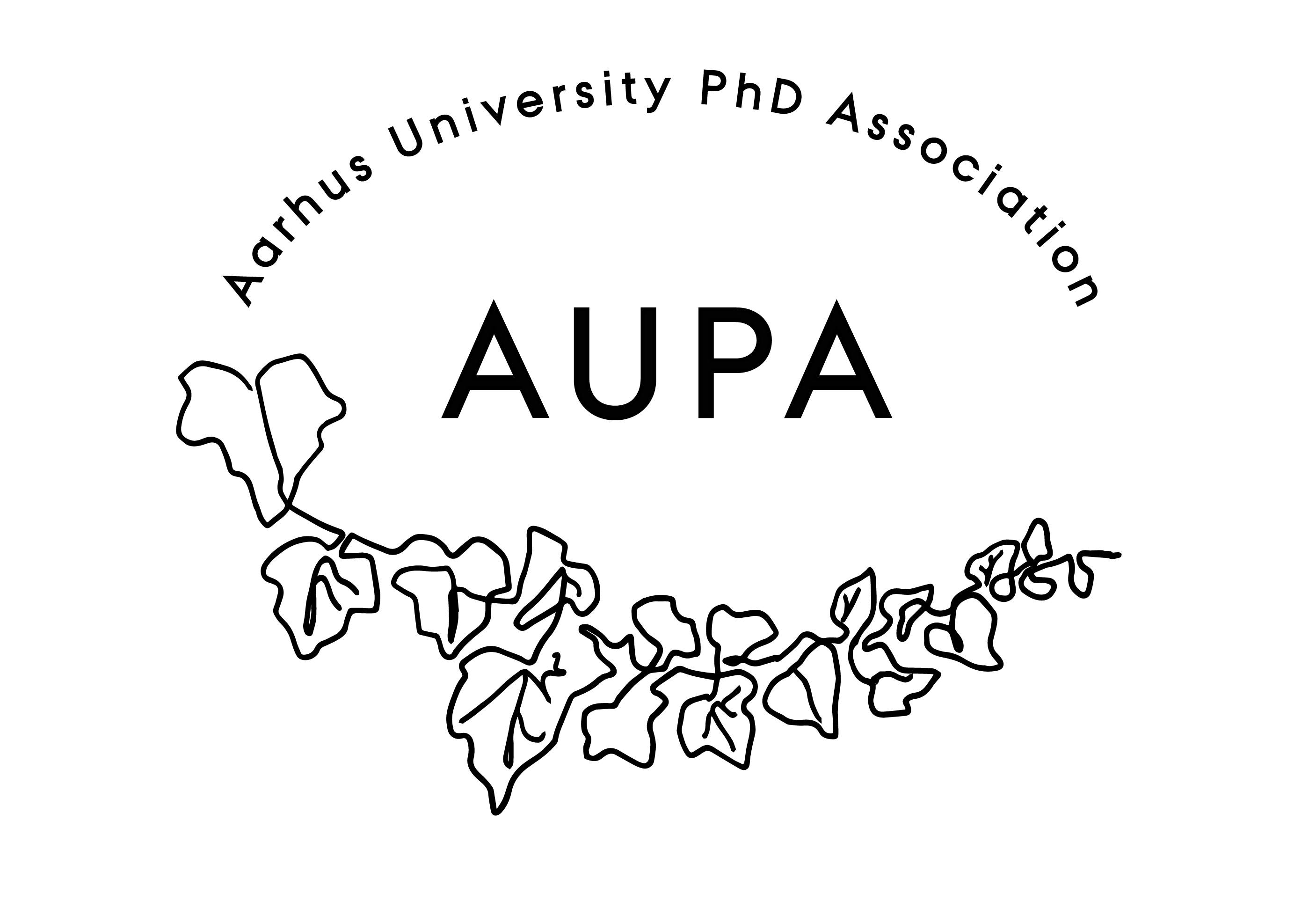 TIME: LOCATION: 5220 - 214Attendees: ABSENT WITH APOLOGY: Welcome FormalitiesElection of chairman: Can this this agenda be approved Approval of minutes from the last meeting (available via Teams)Status from the strategy group: Update from meetings with faculty committee chairsUpdate from well-being committee meetingStatus from the events group: Meeting with Activity group on October 30, 2023Several events in pipelineSpooky projectsAI event with Jes Harfeldt suggested by MaleneAI movie night Lotte Luscher (collab. with HE-PhD association)NewsPAND HAMU Emails
Deciding on the date for the next board meetingAny other business?Refreshments: Future meeting focus: Groups: Strategy group: Events group: 